APUSH UNIT 3 READING GUIDE							Name:______________________________UNIT 3GROWING PAINS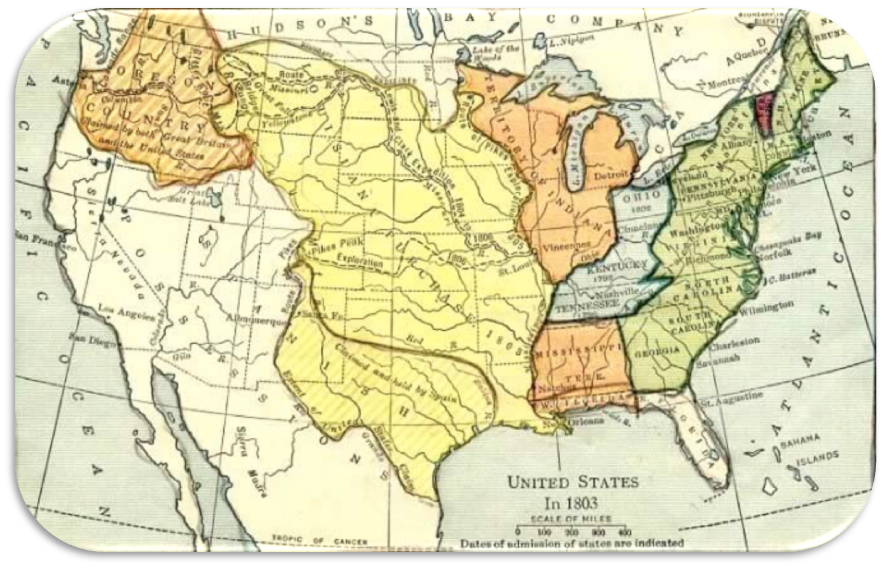 CHAPTER 9: JEFFERSONIAN DEMOCRACYCHAPTER 10 (PART 1): THE MARKET REVOLUTION, p. 167-179CHAPTER 10 (PART 2): THE MARKET REVOLUTION, p. 179-184CHAPTER 11: POLITICS OF THE MARKET REVOLUTIONCHAPTER 12: A REGIONALIZED AMERICAUNIT 3 MAP ANALYSIS: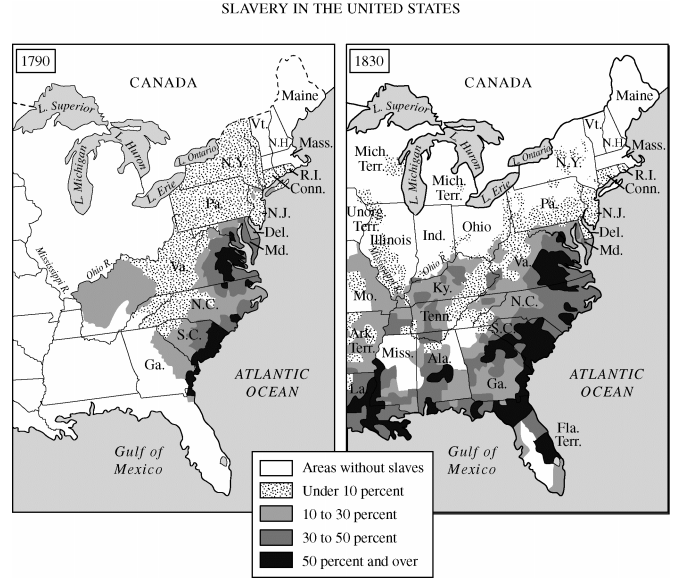 What trends do you notice in this map?What caused these trends?Chapter 9Chapter 10 (Part 1)Chapter 10 (Part 2)Chapter 11Chapter 12KEY TERMEXPLANATIONMarbury v. MadisonJohn MarshallTecumsehEmbargo ActHartford ConventionEra of Good FeelingsKEY QUESTIONEXPLANATIONEXPLANATIONWhat were the major successes and failures of Thomas Jefferson’s presidency? (consider domestic and foreign issues)SUCCESSESFAILURESHow was the United States able to acquire the Louisiana Territory and why did Jefferson struggle with the purchase?What were the major causes of the War of 1812?What were the main military engagements in the War of 1812? Explain the outcome/significance of each event. (Also, label the 3 main theaters of the war on the map)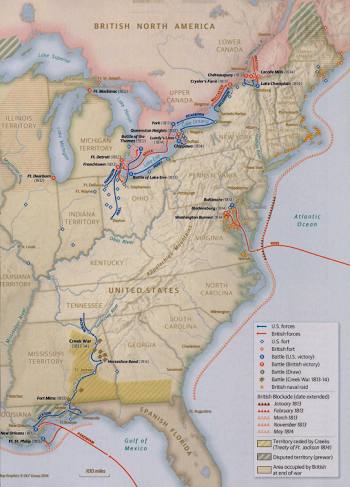 What made the War of 1812 a significant turning point in American history?KEY TERMEXPLANATIONMarket RevolutionInternal ImprovementsMonroe DoctrineJohn Quincy Adams (look for info beyond textbook, why was he an important Secretary of State?)TurnpikeCult of DomesticityLowell SystemKEY QUESTIONEXPLANATIONEXPLANATIONHow did Henry Clay’s American System aim to increase national unity and economic development?How did Justice John Marshall’s Supreme Court decisions strengthen the power of the federal government? (p. 169 and link on Unit 3 page of class website)What motivated the creation of the Monroe Doctrine and what were its main assertions?How did the turnpike, canal, steamboat and railroad transportation revolutions change the American economy?TURNPIKECANALHow did the turnpike, canal, steamboat and railroad transportation revolutions change the American economy?STEAMBOATRAILROADHow did the following innovations facilitate turning points in American history?ERIE CANALSAMUEL MORSE’S TELEGRAPHHow did the following innovations facilitate turning points in American history?ELI WHITNEY’S COTTON GINELI WHITNEY’S COTTON GINHow did the market revolution increase national unity, but also increase distinctive regional identities at the same time?INCREASE NATIONAL UNITYINCREASE REGIONAL IDENTITIESHow did industrialization impact the lives of women and children? (p. 177, 179 and 208KEY TERMEXPLANATION2nd Great Awakening (causes and consequences)Burned-Over DistrictSeneca FallsKEY QUESTIONEXPLANATIONEXPLANATIONExplain the major components of the TRANSCENDENTALIST movementMOTIVATION/GOALSMAJOR LEADERSExplain the major components of the TRANSCENDENTALIST movementSUCCESSESFAILURESExplain the major components of the UTOPIAN movements (include the Mormons, additional info on p. 224-226)MOTIVATION/GOALSMAJOR LEADERSExplain the major components of the UTOPIAN movements (include the Mormons, additional info on p. 224-226)SUCCESSESFAILURESExplain the major components of the TEMPERANCE movementMOTIVATION/GOALSMAJOR LEADERSExplain the major components of the TEMPERANCE movementSUCCESSESFAILURESExplain the major components of the PUBLIC EDUCATION movementMOTIVATION/GOALSMAJOR LEADERSExplain the major components of the PUBLIC EDUCATION movementSUCCESSESFAILURESExplain the major components of the PRISON/ASYLUM REFORM movementMOTIVATION/GOALSMAJOR LEADERSExplain the major components of the PRISON/ASYLUM REFORM movementSUCCESSESFAILURESExplain the major components of the WOMEN’S RIGHTS movementMOTIVATION/GOALSMAJOR LEADERSExplain the major components of the WOMEN’S RIGHTS movementSUCCESSESFAILURESKEY TERMEXPLANATIONElection of 1824Corrupt BargainSpoils SystemSuffragePatronageNullification CrisisIndian Removal ActKEY QUESTIONEXPLANATIONEXPLANATIONWhat caused American politics to become more and more “democratic” during the first half of the 1800s?How did Andrew Jackson defend and justify his actions for each of the following events? What were the consequences of Jackson’s executive actions in each scenario?SPOILS SYSTEMNULLIFICATION CRISISHow did Andrew Jackson defend and justify his actions for each of the following events? What were the consequences of Jackson’s executive actions in each scenario?NATIONAL BANK WARINDIAN REMOVALExplain the philosophical and policy differences between the Democrats and the Whigs.DEMOCRATSWHIGSKEY TERMEXPLANATIONMissouri Compromise (p. 175-176)NativismMinstrel ShowKnow-Nothing Party (p. 240-241)American Colonization SocietyAmerican Anti-Slavery SocietyWilliam Lloyd GarrisonGag RuleAntebellum SouthYeoman farmerNat TurnerUnderground RailroadFrederick DouglassKEY QUESTIONEXPLANATIONEXPLANATIONWhat were the sources of America’s population growth? How did Americans react to this rapid growth? (additional info on p. 178) SOURCES/CAUSES OF MIGRATIONAMERICAN REACTIONSExplain the rise of Abolitionism in the United States. How did the movement evolve over time?What were the major successes and failures of the Abolitionist movement?SUCCESSESFAILURESHow did slavery affect whites - those who owned slaves and those who did not; those in the North and those in the South?SOUTHNORTHHow did the South defend slavery? How did this defense evolve over time?In what ways were slaves subjugated? In what ways were they allowed to have autonomy/agency?SUBJUGATIONAUTONOMY